LKW-Direktverkehre  LKW-Sammelgutverkehre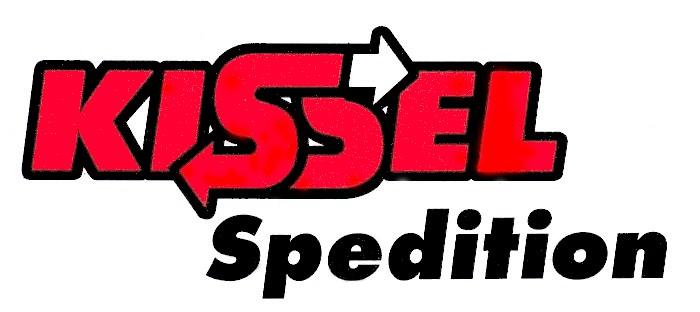 Termindienst  GarantieverkehrInternationale Spedition  LuftfrachtLagerung  Logistik  Logistikberatung_____________________________________________________________________________________________Kunden-Nr.	Absender	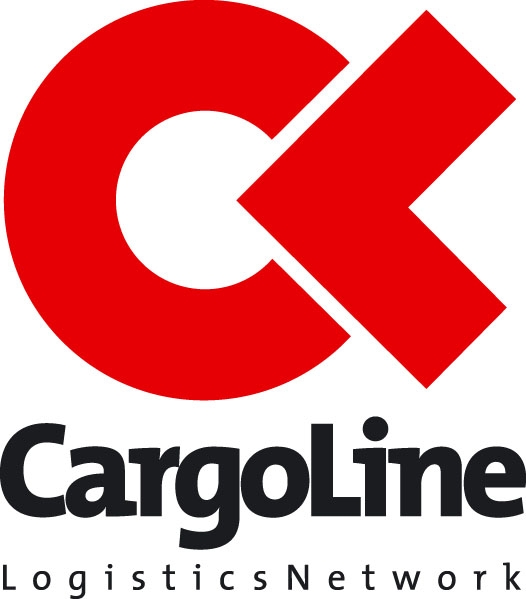 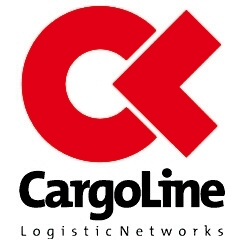      	     	KISSEL Spedition GmbH	     	Im Hofgewann 3+5	     	63814 Mainaschaff	     	Telefon (06027) 4038-0	      	www.kissel-spedition.deKunden-Nr.	Empfänger		Frankatur:		Sonstiger Frachtzahler:	    Versandort, Datum	 frei Haus	 Unfrei	     	     Ref.Nr. d. Absenders:	Ref.Nr. d. Empfängers:	     	          	     	VERSENDERNACHNAHME:	      €Versicherungswert bitte immer angeben. Für Unterversicherung haftet der Versender: 	Warenwert für TVS:	      €	Zeichen/Nr.	Anzahl	Verp.-Art	Inhalt	Brutto-Gewicht			Su.Brutto-Gewicht	     ABMESSUNGEN:      	RAUMINHALT:      	Achtung: Termingut mit Frachtzuschlag! Separat anmelden und alle Colli mit Termingutaufklebern versehen!		Zustellung:	 bis 8 Uhr	 bis 10 Uhr	 bis 12 Uhr		 Next Day	 Fixtermin:      Gefahrgut	UN-Nr.	Bezeichnung und Gefahrauslöser	Klasse	Verp.-Gruppe	GGVS	     	     	     	     	 Behandlungshinweise:	 Lademittel 	Getauscht                ja                   nein	 Art	Anzahl	Sitz Stockstadt   Amtsgericht Aschaffenburg HRB 2038 	 Euro	____________________________     	 Gibo	____________________________Bei Beanstandungen geht jeder Schadensersatzanspruch verloren, wenn derEmpfänger keinen entsprechenden Schadensvermerk bei der Quittungs-leistung anbringt. Schäden, die bei der Annahme des Gutes durch den Empfängeräußerlich nicht erkennbar waren, hat der Empfänger unverzüglich nach IhrerEntdeckung, spätestens binnen 3 Tage nach der Abnahme des Gutes, demSpediteur zu melden!